Бурбело  Ирина Александровна.Персональный идентификатор: 222-601-659.Стихотворения:            Котенька-коток                                                       Стучит, бренчит…Котя, котенька - коток,                                             Стучит, бренчит на улице:Котя – серенький бочок!                                          Фома едет на курице,Прийди, котик, ночевать,                                         Тимошка - на кошкеМою детоньку качать, прибаюкивать.                    По кривой дорожке.Уж как я тебе, коту, за работу заплачу.                  -Куда, Фома, едешь? Дам кусок пирога да кувшин молока.    Куда погоняешь?            Черная корова                                                          Еду сено косить.Корова паслась на зеленом лугу.                            -На что тебе сено? Ох, что теперь будет-понять не могу:                    -Коров кормить.Съела она изумрудную травку                                -На что тебе коровы? И голубой василек на добавку.                               -Молоко доить.Корова сама была черного цвета,                            -На что тебе молоко? Но с пятнышком рыжим (ведь важно и это!)        -Ребятишек поить.Какое же будет теперь молоко? Признайтесь, ответить не так-то легко!Молоко полезно оченьИ для взрослых и ребят.Кашу, йогурт и сметануБольшой ложкою едят.В молоке полезных много витаминов и веществ.	Пейте молоко парное, чтобы кариес исчез.Чтобы кости были крепки, не болела голова.Настроение  чтобы было превеселое всегда. Шлет привет вам всем корова: Пейте, дети, молоко Будете  здоровы!С детства пью я молоко,
В нем и сила, и тепло!
Ведь оно волшебное,
Доброе, полезное!
С ним расту я по часам
И совет хороший дам -
Вместо пепси, лимонада
Молоко пить чаще надо!
Молоко всем помогает:
Зубы, десны укрепляет!
Чувствуешь себя легко,
Если пьешь ты молоко!Бурбело  Ирина Александровна.Персональный идентификатор: 222-601-659.Русская народная песня:Уж как я ль мою коровушку люблю!
Уж как я ли свежей травки ей нарву.Кушай вволюшку, коровушка моя!
Ешь ты досыта, бурёнушка моя!
Уж как я ль мою коровушку люблю!Сытна пойла я коровушке налью,Чтоб сыта была бурёнушка моя,
Чтобы сливочек бурёнушка дала.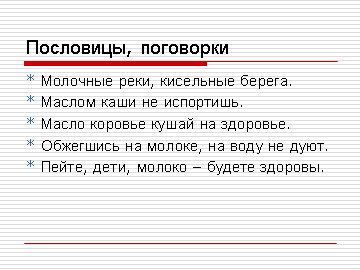 Бела, румяна - ровно кровь с молоком. В осень любого гостя потчуют молоком, а не любого - медом. Выдоить молоко - легко, обратно влить - попробуй. Где молоко, тут и волокно. Заварил кашу, так не жалей и молока. Как скот накормишь, так и молоко получишь. Корова в тепле - молоко на столе. 